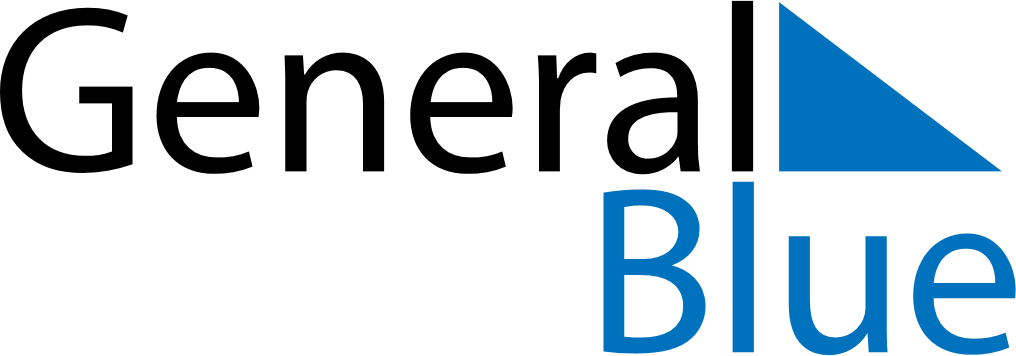 March 2020March 2020March 2020March 2020MalawiMalawiMalawiMondayTuesdayWednesdayThursdayFridaySaturdaySaturdaySunday123456778Martyrs’ Day910111213141415161718192021212223242526272828293031